ΕΝΤΥΠΟ ΟΙΚΟΝΟΜΙΚΗΣ ΠΡΟΣΦΟΡΑΣ(συμπληρώνεται από τον υποψήφιο ανάδοχο)Το  συνολικό ποσό της προσφοράς μου συμπεριλαμβανομένου του Φ.Π.Α. είναι:………………………………………………………………………………………………………………………………. (αναγράφετε συνολικό ποσό συμπεριλαμβανομένου του Φ.Π.Α. ολογράφως)Μαραθώνας ….. / ….. / 2018Ο Προσφέρων[Σφραγίδα Επιχείρησης, Υπογραφή Νόμιμου Εκπροσώπου]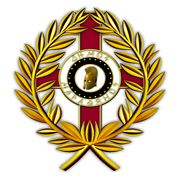 ΕΛΛΗΝΙΚΗ ΔΗΜΟΚΡΑΤΙΑ                            Μαραθώνας  ………../………../2018ΔΗΜΟΣ ΜΑΡΑΘΩΝΟΣΔ/ΝΣΗ ΟΙΚΟΝΟΜΙΚΩΝ ΥΠΗΡΕΣΙΩΝ Τμήμα ΠρομηθειώνTΙΤΛΟΣ: Προμήθεια ειδών πυρασφάλειας για την Ε’ Κατασκήνωση Αγίου Ανδρέα του δήμου Μαραθώνος.Α/ΑΠΕΡΙΓΡΑΦΗ ΕΙΔΟΥΣΤεμ.ΤΙΜΗ ΤΕΜΑΧΙΟΥΣΥΝΟΛΟΣΥΝΟΛΟ1ΠΥΡΟΣΒΕΣΤΙΚΗ ΦΩΛΙΑ με 13/4  μάνικα με ΑΝΕΜΗ: βαμμένη με χρώμα RAL 3000, ΠΛΗΡΗΣ-ΣυναρμολογημένηΠυροσβεστική φωλιά με Ανέμη, 20m μάνικα 13/4, 8 bar, με 2 ρακόρ με ουρά, 1 αυλό ρυθμιζόμενο, 2 σφυκτήρες βαρέως τύπου και 1 ρακόρ με βόλτα.202ΜΑΝΙΚΑ 20m 13/4, 8 bar, δεμένη με ταχυσυνδέσμους και ακροφύσια153Ανιχνευτής Γκαζιού με ρελέ 10-30V34Ανιχνευτής Ορατού Καπνού15Θερμοδιαφορικός Ανιχνευτής16Μπουτόν Πυρασφάλειας27Μπαταρία Μολύβδο 12V/7A28Εργασία Ηλεκτρολόγου-ΚΑΘΑΡΗ ΑΞΙΑΚΑΘΑΡΗ ΑΞΙΑΚΑΘΑΡΗ ΑΞΙΑΚΑΘΑΡΗ ΑΞΙΑΦ.Π.Α. 24%Φ.Π.Α. 24%Φ.Π.Α. 24%Φ.Π.Α. 24%ΣΥΝΟΛΙΚΗ ΑΞΙΑΣΥΝΟΛΙΚΗ ΑΞΙΑΣΥΝΟΛΙΚΗ ΑΞΙΑΣΥΝΟΛΙΚΗ ΑΞΙΑ